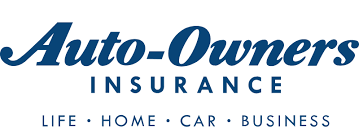 Auto-Owners OnlineAuto-Owners.comIn the top righthand corner it says Log InClick the link. A box will pop-up and you can click Enroll nowYou will need:Policy NumberZip Code associated with your policyEmail AddressName as it appears on your policyPhone NumberBirth Month and Day of the policyholderAuto-Owners Mobile AppiPhoneGo to the App StoreType Auto Owners Insurance in the Search Field & Download the appIf you already have an online account, you can enter in your login info. If you do not have an online account, you will need the following info:Policy NumberZip Code associated with your policyEmail AddressName as it appears on your policyPhone NumberBirth Month and Day of the policyholderAndroidGo to the Play StoreType Auto Owners Insurance in the Search Field & Download the appIf you already have an online account, you can enter in your login info. If you do not have an online account, you will need the following info:Policy NumberZip Code associated with your policyEmail AddressName as it appears on your policyPhone NumberBirth Month and Day of the policyholder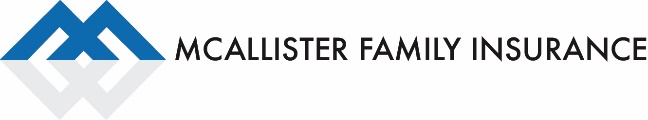 828.369.3699 / mfi@dnet.net